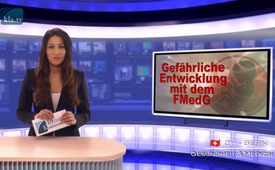 Опасное развитие «Закона о репродуктивной медицине»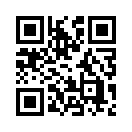 Всемирная тенденция развития в области репродуктивной медицины не предвещает ничего хорошего. В Великобритании, например, Управление по оплодотворению и эмбриологии человека (HFEA) дало разрешение на генную модификацию излишних эмбрионов.Всемирная тенденция развития в области репродуктивной медицины не предвещает ничего хорошего. В Великобритании, например, Управление по оплодотворению и эмбриологии человека (HFEA) дало разрешение на генную модификацию излишних эмбрионов. К тому же, каждый год перечень разрешённых критериев отбора пополняется десятками генетических дефектов – также и такими, носители которых имели бы хороший жизненный уровень. С пересмотром «Закона о репродуктивной медицине» в Швейцарии произойдёт этическое и правовое разрушение государства. Впервые человеческая жизнь в своей начальной стадии станет оцениваемой и подчинённой коммерческим интересам. Поэтому отклонение нового «Закона о репродуктивной медицине» - это вопрос не только человеческого достоинства, но также и вопрос справедливости. Кто имеет право сказать: «Так как ты не идеальный эмбрион, ты не имеешь права дальше жить»? Даже Ален Берсе, член Федерального совета Швейцарии, в 2014 году предупреждал о евгенических тенденциях данного закона. Мании осуществимости надо поставить чёткие нравственные и правовые границы. Ибо, что сегодня ещё считается табу, завтра станет возможностью, а послезавтра будет пропагандироваться как само собой разумеющееся. Поэтому «НЕТ» пересмотру «Закона о репродуктивной медицине» 5 июня 2016 года.от rs.Источники:www.fmedg-nein.ch/argumente/Может быть вас тоже интересует:---Kla.TV – Другие новости ... свободные – независимые – без цензуры ...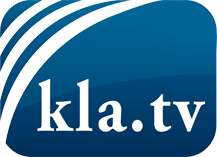 О чем СМИ не должны молчать ...Мало слышанное от народа, для народа...регулярные новости на www.kla.tv/ruОставайтесь с нами!Бесплатную рассылку новостей по электронной почте
Вы можете получить по ссылке www.kla.tv/abo-ruИнструкция по безопасности:Несогласные голоса, к сожалению, все снова подвергаются цензуре и подавлению. До тех пор, пока мы не будем сообщать в соответствии с интересами и идеологией системной прессы, мы всегда должны ожидать, что будут искать предлоги, чтобы заблокировать или навредить Kla.TV.Поэтому объединитесь сегодня в сеть независимо от интернета!
Нажмите здесь: www.kla.tv/vernetzung&lang=ruЛицензия:    Creative Commons License с указанием названия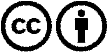 Распространение и переработка желательно с указанием названия! При этом материал не может быть представлен вне контекста. Учреждения, финансируемые за счет государственных средств, не могут пользоваться ими без консультации. Нарушения могут преследоваться по закону.